Om het cliëntportaal (Caren.nl) te kunnen gaan gebruiken moeten een aantal keuzes gemaakt worden omtrent de inrichting in ONS. Dit gaat om de functionaliteiten waarvan gebruik gemaakt wordt (delen van afspraken, dossier, berichten) en de tekst van de uitnodigingsbrief.Naam zorgaanbieder			:	
Adres zorgaanbieder			:Telefoonnummer			:E-mail (zichtbaar in Caren)		:
Website (zichtbaar in Caren)		:* De bandbreedte is alleen van toepassing op afspraken uit Ons Planning, de afspraken uit Ons Agenda worden op de exacte geplande tijd getoond. De bandbreedte is het aantal minuten dat voor èn na de geplande afspraak als marge wordt toegevoegd. Bovendien kunnen een uiterste begin- en eindtijd worden ingesteld, zodat bijvoorbeeld ondanks het tonen van bandbreedte een afspraak nooit voor 6.00 ’s ochtends kan starten. De afspraak wordt dan getoond op 9.00 +/30 minuten bij een bandbreedte van 30 minuten.** Nadat een eerste bericht is gestuurd vanuit Ons Dossier, kunnen cliënt of familie ook zelf berichten sturen. Deze optie is bedoeld om te voorkomen dat berichten ongelezen blijven: omdat berichten alleen gestuurd kunnen worden als de communicatie eenmaal gestart is vanuit de zorgaanbieder, is bekend voor welke cliënten een bericht kan worden verwacht.***Het delen van dossier tussen Ons en Caren moet aanstaan. Alleen documenten die niet zijn afgeschermd voor specifieke deskundigheden worden gedeeld met Caren. 
De brief met uitnodiging voor CarenOm te waarborgen dat zorginformatie alleen met de cliënt of zijn/haar familie gedeeld wordt, kan de koppeling alleen gemaakt worden met behulp van een 10-cijferige code die per post wordt verstuurd naar het adres dat in Ons Administratie van de cliënt bekend is.Die code staat onderaan een brief waarvan de tekst door de zorgaanbieder bepaald kan worden. De standaardtekst is als volgt (voor [ADDRESSEE_NAME], [TELEPHONE], etc. wordt ingevuld wat van toepassing is).Geachte  [ADDRESSEE_NAME],Via deze brief willen wij u graag informeren dat u en uw dierbaren vanaf nu inzicht kunnen krijgen in uw zorg via internet. Met Caren krijgen u en eventueel uw dierbaren online inzicht in wie, wat, wanneer komt doen.Caren kunt u activeren door op www.caren.nl de onderstaande code in te voeren. U kunt dit zelf doen of uw code geven aan een familielid of kennis. Pas dan wordt Caren geactiveerd. Als u niets doet wordt Caren niet geactiveerd en wordt er geen informatie gedeeld.Een uitgebreide uitleg van Caren en wat het voor u kan betekenen is te vinden op de website, heeft u nog vragen dan kunt u bellen naar [TELEPHONE]. Wij hopen dat Caren een waardevolle toevoeging is op uw algehele zorg.Met vriendelijke groet,[CARE_PROVIDER_NAME]
* de brief hierboven past op 1 a4)Batches met brieven aanmakenVanuit Nedap kunnen we batches aanmaken met uitnodigingen voor groepen cliënten. Per groep (zoals deze bestaan in het locatiegram) worden dan in één bestand alle brieven gegenereerd voor cliënten uit die groep die nog niet eerder een uitnodiging ontvangen hebben. Deze brieven worden door de zorgaanbieder uitgeprint en opgestuurd of persoonlijk overhandigd aan de cliënt. Mochten jullie hier al direct gebruik van willen maken, geef dan aan voor welke teams we een batch kunnen maken. In een batch kun je kiezen voor adres rechts of links, en met of zonder logo. Bij een batchaanvraag graag de voorkeuren kenbaar maken. Voorbeeld van een brief zoals in Ons planning wordt gegenereerd. 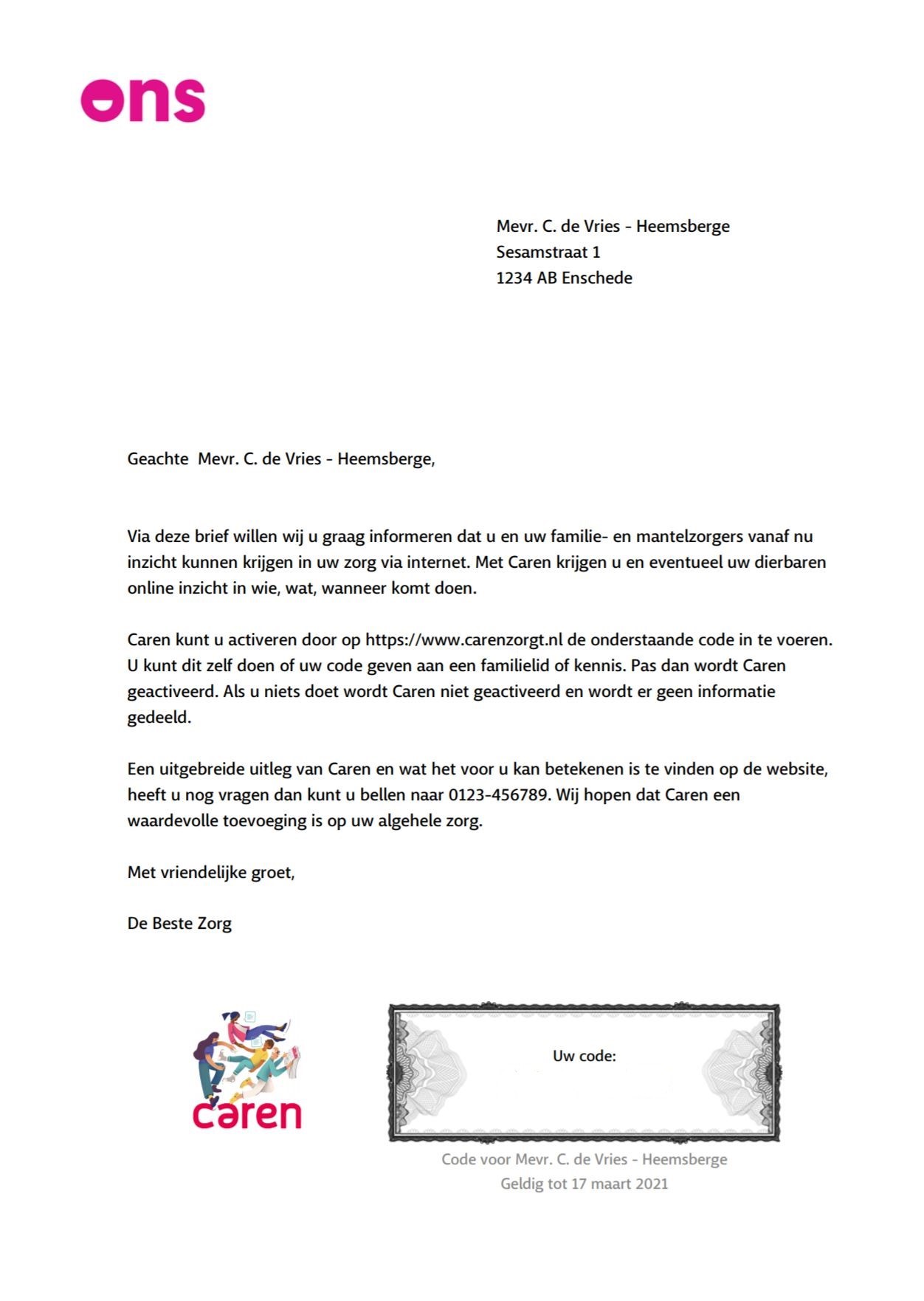 Optie Mogelijke keuzesExtra informatiePlanning  Actief JaNeeOp welk detailniveau laten we de geplande afspraak aan de cliënt zien?exacte tijd bandbreedte *
In minuten: Naam weergave van de medewerker voor- en achternaam voornaam + 1e letter achternaam 1e letter voornaam + achternaamvoornaaminitialenMedewerker foto tonenaanuitGroepszorg afspraken delenaanuitOns Agenda Actief aanuitZorgorganisatie kan meekijken in de Caren-agenda van cliënten (alleen indien cliënt dit per afspraak aangeeft)aanuitCommunicatie (mantelzorger/cliënt kan bericht sturen naar de zorgaanbieder)aanuitalleen gestart vanuit Ons Dossier **Rapportages zorgdossier delendeel nietsdeel allesdeel alleen rapportages gemaakt vanaf bepaalde datum 

Datum:Delen van documenten***aanuitDelen van het zorgplanaan uit Zorgplan ondertekenen aanuitCliëntverhaalaanuitRealisatieaanuit